MINUTES OF GENERAL ASSEMBLY 2020
  held online
on 15th December 2020DOCUMENTS :- Agenda
- 2020 Annual Report of the President
- 2019/2020 Promotional and Development Annual Report 
- 2021 promotional and development plan
- 2020 Technical Committee Report 
- Annual accounts for the year ended 31 December 2019WELCOMEThe meeting was opened at 14:15 (CET) on the Webex Platformunfortunately due to a poor wi-fi connection NS was unable to be heard at the beginning of the meeting.JM, as VP, welcomed the voting members and observers to the General Assembly.  ELECTION OF THE CHAIRMAN OF THE MEETINGJM stated that there are 17 of the 43 country class members eligible to vote in attendance and hence  the meeting has a valid quorum according to the class constitution (more then 1/3 of the members present).DD proposed JM as the Chairman of the meeting.            Decision: The proposal to elect JM as Chairman of the meeting was unanimously accepted.    	In favour: 17, Against: 0, Abstain: 0.PRESIDENT’S REPORT  	Following his election as Chairman of the meeting and the formal opening of the meeting, JM read the President’s annual report, as attached to the minutes. No questions from the floor.3.	CLASS DEVELOPMENT  REPORT 2019 – 2020
 	 JM, who is responsible for class development, presented the development report as attached to these minutes.	No questions from the floor.	4.	CLASS  DEVELOPMENT  PLAN 2020 - 2021
 	 	JM, presented the development plan as attached to these minutes.No questions from the floor.5. 	REPORT FROM THE CHAIRMAN OF THE TECHNICAL COMMITTEE DD, being also 470 Class President, stated that whilst the mixed category in the 470 Class has been selected for the Olympics, the 470 Class will continue to present World titles for men and women only boats. Hence the 420 fleet will go on as last years with 3 categories: Open, Women and U 17. In 2021 the Technical Committee will go through a full review of the Class Rules, and DD invited all members to make submissions but to do so within the time frame specified in the Constitution.During 2020 Persson Marine Japan was added as a licensed builder, with Baranowski from Poland asking for a new license and going into a prototype phase soon. A Russian builder has been seen producing the first boat but not with a prototype measurement, so DD will investigate the matter. One of the Class licensed builders is thinking about retiring from 420 production and is offering the moulds for sale, for those who may be interested. 		DD gave a huge thank you to Barry Johnson, who retired as a Class International Measurer after 24 years. Barry has made a big contribution to the Class over the years as IM and as member of the Technical Committee until 2014.	6. 	PRESENTATION AND ACCEPTANCE OF THE ANNUAL ACCOUNTS
	 JT presented the 2019 accounts and explained any variances from the previous year. The detailed Finance Report is attached to the minutes. The auditor, Michael Rudnick (USA)  reviewed the accounts in advance and approved them. Decision: The meeting  unanimously approved the 2019 Annual Accounts	 In favour: 17, Against: 0,  Abstain: 0.7.         PROPOSAL FROM THE EXECUTIVE COMMITTEE            No proposals were received from the EC members. 8. 		PROPOSALS FROM THE MEMBERS, IF ANY	No proposals were received from members.                ELECTION OF CLASS AUDITOR FOR THE CURRENT FINANCIAL YEARJM recommended  Michael Rudnick (Int. 420 US Class President) as the auditor for the year ended 31 December 2020, no other proposals.Decision: Michael Rudnick was elected In favour: 17, Against: 0, Abstain: 0.     ANY OTHER BUSINESSMark Vitebsky suggested to move the Coaches and Sailors Clinic 2021 planned in Belarus to Ukraine due to the unstable political situation in that Country. JM answered that the EC will monitor the situation.NS joined the meeting and stated as follows:The 420 World Championships will be held in Sanremo (Marina degli Aregai – July 2nd-10th 2021). Unfortunately Crozon Morgat are unable to organize The Worlds in 2021.420 JEC to be held in Gaeta-Formia (25thJuly-2nd August 2021) are yet to be confirmed.WS Youth World Championships have not yet been confirmed. WS are still discussing this but it is hoped that the venue will be announced before the end of 2020.The 470 will become a double handed mixed boat at the Paris 2024 Olympic Games. At the moment the 420 Class intend to continue with fleets as they are now. Depending on future entry levels the 420 EC will consider having a separate mixed fleet in the future.Carbon Mast: NS stated that his personal opinion is that having a Mast in 2 parts is much easier to carry everywhere and the costs are not much higher than a aluminium Mast. NS believes that the Class should push forward and develop Carbon Mast. The EC will consider this further in 2021.Sails: NS stated that his personal opinion is that main sails should be given a new design and material.The EC will discuss the venue of the 2022 Championships during the next EC Meeting and proposals will be presented at the 2021 GA.Simon Cook (GBR) asked why NS thought only the main sail should have a new look and not the Jib?NS replied that he thought the Jib should stay with the same material as during trials it was found that other materials were found to wear out quicker. Suki (AUS) asked what will happen to the World Championships if some countries will be in quarantine and not allow travel?NS replied that we would still hold the Worlds if only a few countries are affected and the majority can attend. We all hope that this pandemic will be over early next year.Alberto Portiglia (Nautivela) joined the GA and JM thanked Alberto for the full support Nautivela always gives the 420 Class.GA closed at 16.00 CET .Signed by: President                                                                     General SecretaryNino Shmueli					   	Fulvia Ercoli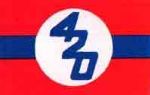 
INTERNATIONAL 420 CLASS ASSOCIATIONPRESENT:MEMBERS eligible to vote:ARGAUSCOLFRAGBRGERGREITAISRNZL
POLPORROURSATURUKRUSATotal: 17 country representativesECU     observerMartin CloosSuki ScadeMartha Juliana Acevedo DannerChristian BerhaultHervè LoiherSimon CookUwe BuescherDimitris DimouFulvia ErcoliNino ShmueliWayne Keen
Marcin JozefowskiCarolina SimonitAlexandru MicuStefan FalconTayfun EreyMark VitebskyMichael RudnickSteve KeenMiki SugaharaMartin CloosSuki ScadeMartha Juliana Acevedo DannerChristian BerhaultHervè LoiherSimon CookUwe BuescherDimitris DimouFulvia ErcoliNino ShmueliWayne Keen
Marcin JozefowskiCarolina SimonitAlexandru MicuStefan FalconTayfun EreyMark VitebskyMichael RudnickSteve KeenMiki SugaharaMartin CloosSuki ScadeMartha Juliana Acevedo DannerChristian BerhaultHervè LoiherSimon CookUwe BuescherDimitris DimouFulvia ErcoliNino ShmueliWayne Keen
Marcin JozefowskiCarolina SimonitAlexandru MicuStefan FalconTayfun EreyMark VitebskyMichael RudnickSteve KeenMiki SugaharaEXECUTIVE COMMITTEE:
Nino ShmueliJose Massapina
Jackie Taylor
Fulvia Ercoli
Dimitris Dimou                                     ABSENT:   Nil   MEASURERS      as observersTeresa Rios Sanchez (ESP)Ajit  Diaz          (IND)              President
Vice-PresidentTreasurer
SecretaryTechnical Committee               NS
JMJT
FEDDAPOLOGIES:NilABSENT MEMBERS:ANG,BAH,BEL,BLR,CAN,CHI,CRO,CZE,CYP,ESP,HUN,INA,IND,IRL,ISV,KOR,MAS,MEX,MYA,RUS,SGP,SIN,SLO,URU.ANG,BAH,BEL,BLR,CAN,CHI,CRO,CZE,CYP,ESP,HUN,INA,IND,IRL,ISV,KOR,MAS,MEX,MYA,RUS,SGP,SIN,SLO,URU.ANG,BAH,BEL,BLR,CAN,CHI,CRO,CZE,CYP,ESP,HUN,INA,IND,IRL,ISV,KOR,MAS,MEX,MYA,RUS,SGP,SIN,SLO,URU.ANG,BAH,BEL,BLR,CAN,CHI,CRO,CZE,CYP,ESP,HUN,INA,IND,IRL,ISV,KOR,MAS,MEX,MYA,RUS,SGP,SIN,SLO,URU.ANG,BAH,BEL,BLR,CAN,CHI,CRO,CZE,CYP,ESP,HUN,INA,IND,IRL,ISV,KOR,MAS,MEX,MYA,RUS,SGP,SIN,SLO,URU.ANG,BAH,BEL,BLR,CAN,CHI,CRO,CZE,CYP,ESP,HUN,INA,IND,IRL,ISV,KOR,MAS,MEX,MYA,RUS,SGP,SIN,SLO,URU.